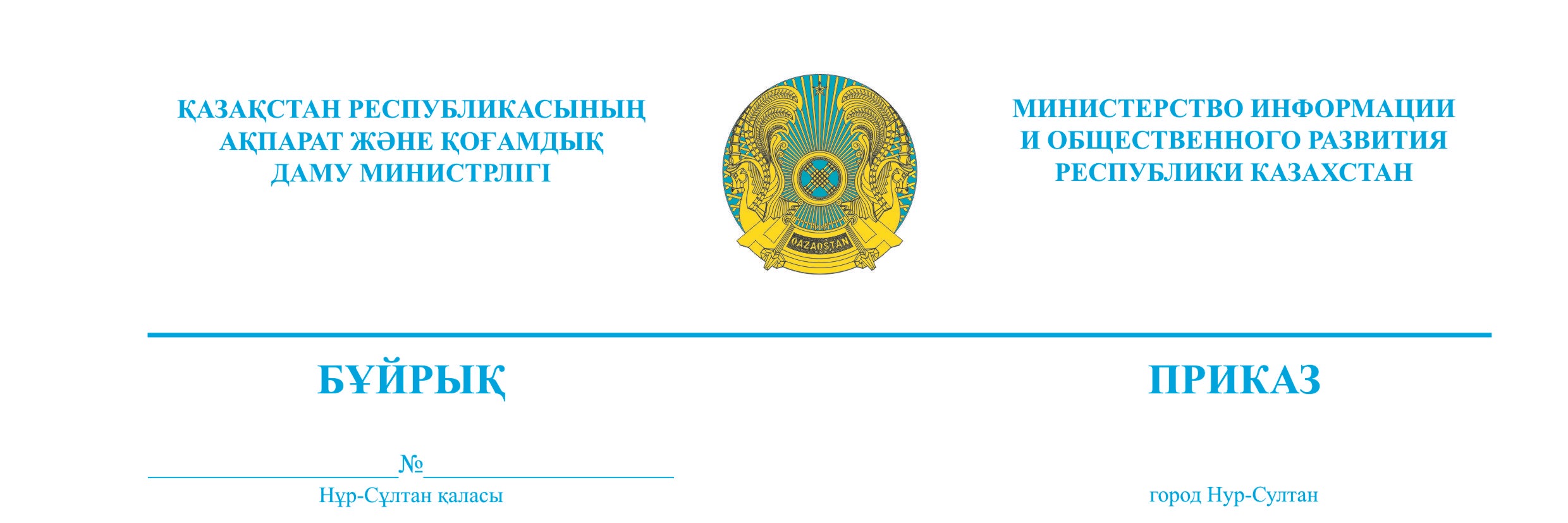                            Астана қаласы                                                                                            город Астана№ 571 от 30.12.2022Об утверждении Перечня приоритетных направлений государственных грантов для неправительственных организации на 2023 годВ соответствии с пунктом 9 Правил формирования, предоставления, мониторинга и оценки эффективности государственных грантов, утвержденных приказом Министра информации и общественного развития Республики Казахстан от 26 сентября 2022 года № 406, ПРИКАЗЫВАЮ:Утвердить прилагаемый Перечень приоритетных направлений государственных грантов для неправительственных организации на 2023 год (далее – Перечень).Комитету по делам гражданского общества Министерства информации и общественного развития Республики Казахстан обеспечить размещение Перечня на интернет-ресурсе Министерства информации и общественного развития Республики Казахстан в течение пяти рабочих дней со дня подписания настоящего приказа.Комитетам по делам гражданского общества, по делам молодежи и семьи, по делам религии, по развитию межэтнических отношений Министерства информации и общественного развития Республики Казахстан в установленном законодательством Республики Казахстан порядке, обеспечить принятие иных мер, вытекающих из настоящего приказа.Контроль за исполнением настоящего приказа возложить на курирующего вице-министра  информации и общественного развития Республики Казахстан.Настоящий приказ вступает в силу со дня его подписания.И.о. Министра                                                                             Д. Кадиров